MS250C/MS300CNon through-hole rotary hydraulic cylinder (valve and switch brackets included)Through-hole for coolant, oil or air with thread for rotary unit.Mounting from the rear or front side.Built-in safety check valves and bracket for proximity switch. (The proximity switches are extra option.)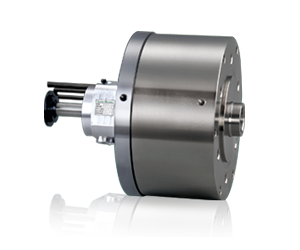 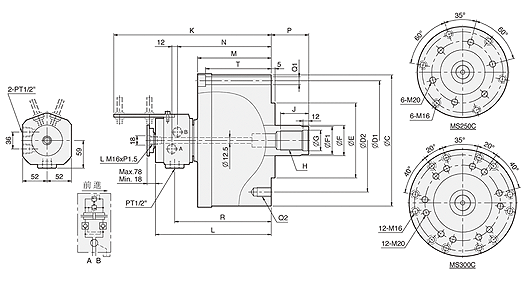 UNIT : mmSPEC
ModelPiston
Dia.
(mm)Piston Area
(cm2)
Push Side / Pull SideMax. Draw Bar Force
KN(kgf)
Push Side / Pull SidePiston
Stroke
(mm)Max.
Operating
Pressure
MPa
(kgf / cm2)Max.
Speed
(r.p.m.)Moment
Of Inertia
I
(kg‧m2 )Weight
(kg)Total
Leakage
L/minMS250C250481.5 / 453.6227(23147) / 214(21822)604.9(50)20000.87782MS300C300697.5 / 658.6262(26716) / 247(25186)604.0(40.8)15001.61063DIM
ModelCD1D2E
(h7)FF1GHJKLMNP
max.P
min.Q1Q2RTMS250C300275220160656244M42x3.06035617717722085256-Ø176-M20x30226160MS300C355330270210757050M48X3.070359182182223852512-Ø1712-M20x30229165